О предоставлениисубсидии из бюджета города Когалыма в целях финансового обеспечения затрат в связи с выполнением муниципальной работы «Организация и проведениеофициальных физкультурных(физкультурно-оздоровительных) мероприятий»В соответствии с Уставом города Когалыма, постановлением Администрации города Когалыма от 11.10.2013 №2920 «Об утверждении муниципальной программы «Развитие физической культуры и спорта в городе Когалыме», постановлением Администрации города Когалыма от 31.05.2021 №1148 «Об утверждении порядка предоставления субсидий из бюджета города Когалыма некоммерческим организациям, не являющимся государственными (муниципальными) учреждениями в целях финансового обеспечения затрат в связи с выполнением муниципальной работы «Организация и проведение официальных физкультурных (физкультурно-оздоровительных) мероприятий», на основании протокола заседания Комиссии по оценке пакетов заявочных документов и определению победителя отбора на получение субсидии из бюджета города Когалыма некоммерческим организациям, не являющимся государственными (муниципальными) учреждениями в целях финансового обеспечения затрат в связи с выполнением муниципальной работы «Организация и проведение официальных физкультурных (физкультурно-оздоровительных) мероприятий» от 14.07.2021 №1:Предоставить городской общественной организации «Когалымский Боксерский Клуб Патриот» субсидию из бюджета города Когалыма в целях финансового обеспечения затрат в связи с выполнением муниципальной работы «Организация и проведение официальных физкультурных (физкультурно-оздоровительных) мероприятий» в размере:- 97 750 рублей на организацию и проведение мероприятия «Открытый турнир города Когалыма по боксу памяти А.А. Плескача»;- 97 750 рублей на организацию и проведение мероприятия «Открытый турнир города Когалыма по боксу памяти И. Климова».Управлению культуры, спорта и молодёжной политики Администрации города Когалыма (О.Р.Перминова) в срок не более 15 (пятнадцати) рабочих дней со дня подписания настоящего распоряжения заключить соглашение с городской общественной организацией «Когалымский Боксерский Клуб Патриот» о предоставлении из бюджета города Когалыма субсидии.Муниципальному казённому учреждению «Управление обеспечения деятельности органов местного самоуправления» (М.В.Владыкина) произвести перечисление денежных средств на расчётный счёт городской общественной организации «Когалымский Боксерский Клуб Патриот» в предусмотренные соглашением о предоставлении субсидии сроки.Опубликовать настоящее распоряжение в газете «Когалымский вестник» и разместить на официальном сайте Администрации города Когалыма в информационно-телекоммуникационной сети «Интернет» (www.admkogalym.ru).Контроль за выполнением распоряжения возложить на заместителя главы города Когалыма Л.А.Юрьеву.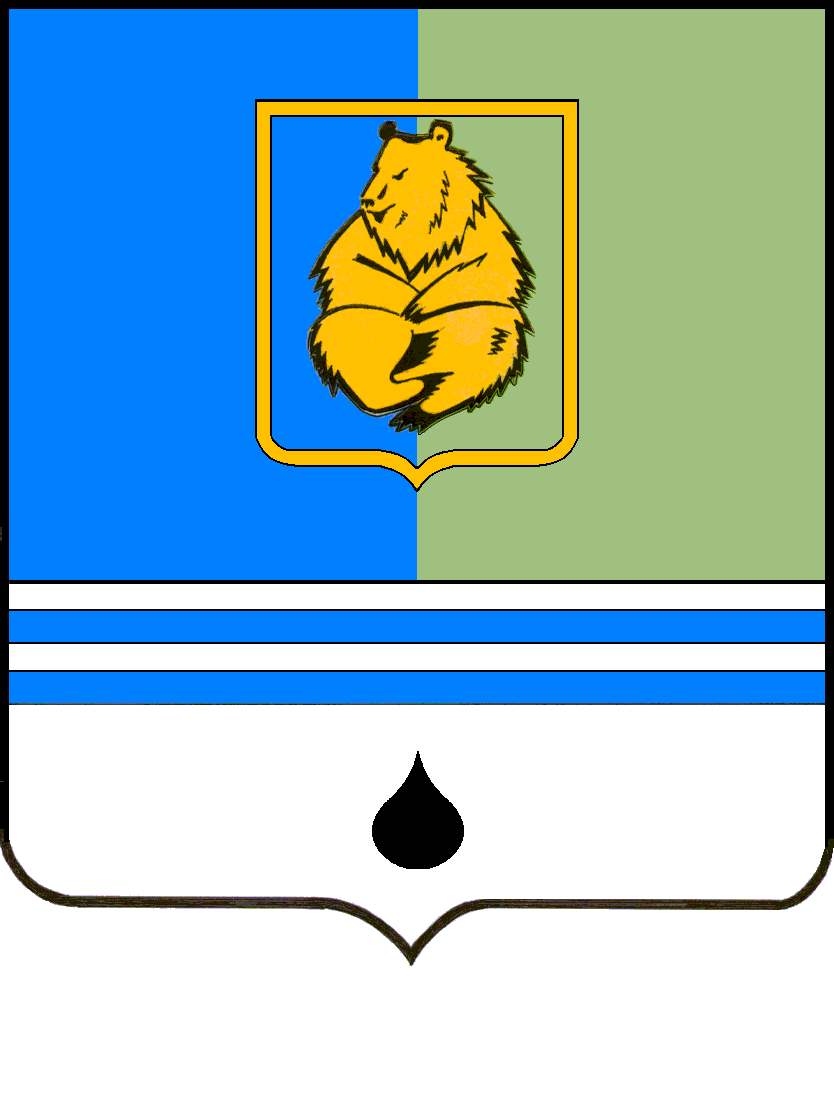 РАСПОРЯЖЕНИЕАДМИНИСТРАЦИИ ГОРОДА КОГАЛЫМАХанты-Мансийского автономного округа - ЮгрыРАСПОРЯЖЕНИЕАДМИНИСТРАЦИИ ГОРОДА КОГАЛЫМАХанты-Мансийского автономного округа - ЮгрыРАСПОРЯЖЕНИЕАДМИНИСТРАЦИИ ГОРОДА КОГАЛЫМАХанты-Мансийского автономного округа - ЮгрыРАСПОРЯЖЕНИЕАДМИНИСТРАЦИИ ГОРОДА КОГАЛЫМАХанты-Мансийского автономного округа - Югрыот [Дата документа]от [Дата документа]№ [Номер документа]№ [Номер документа]